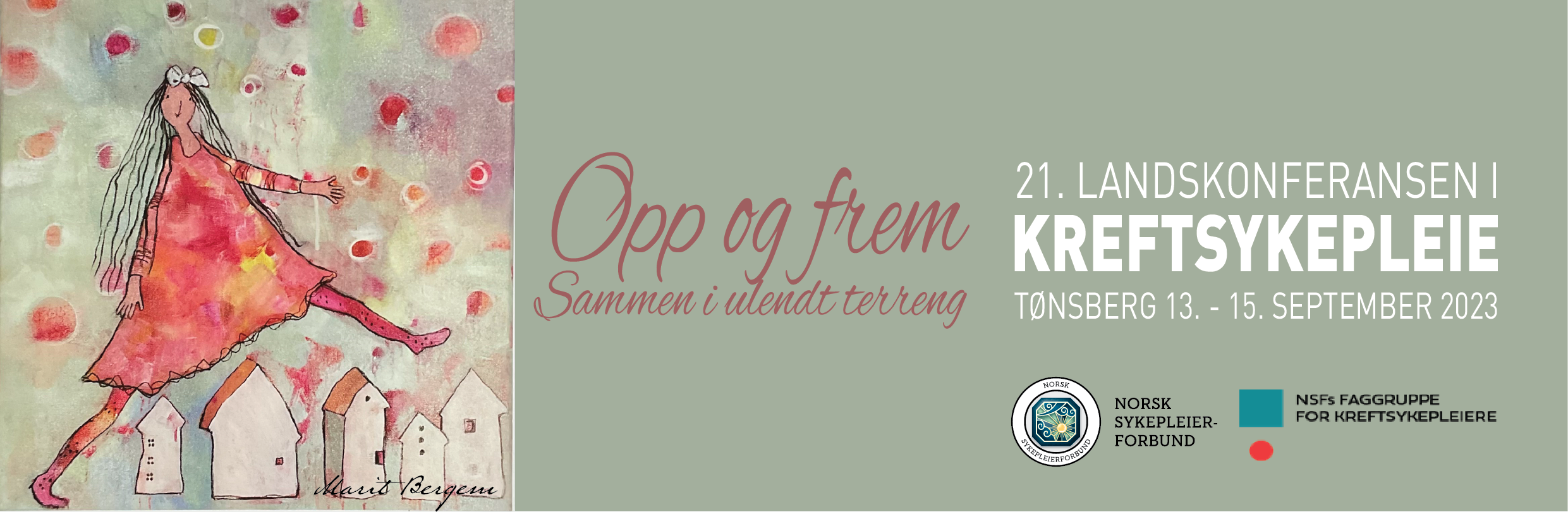 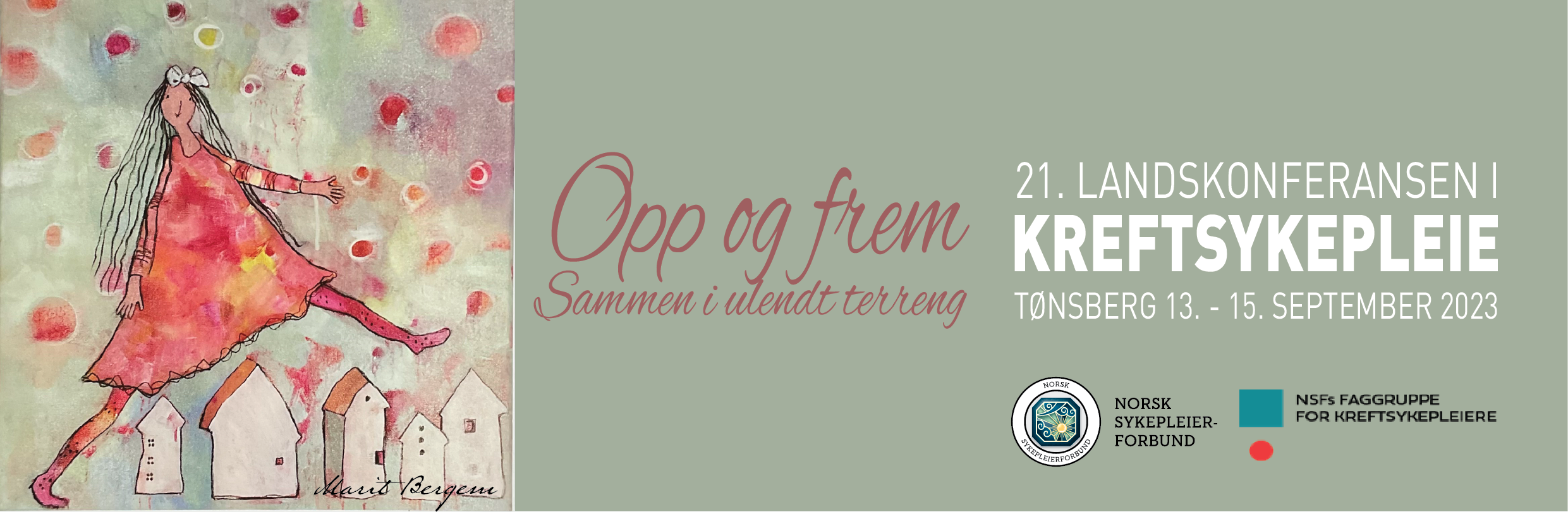 Den 21. landskonferansen i kreftsykepleie «Opp og fram, sammen i ulendt terreng» ønsker herved å invitere til innsendelse av abstrakter/sammendrag og posterpresentasjoner.DETTE KAN DU BIDRA MED:Posterpresentasjon:Komiteen ønsker også å invitere til presentasjon av prosjekter/fagutvikling som foregår på nettopp ditt arbeidssted. Presenter dere på posters som vil bli utstilt på konferansen.Det vil bli kåring av beste poster!Foredrag:For å vise bredden innenfor kreftsykepleie inviterer vi i komiteen deg til å holde foredrag på 30 minutt. Foredragene kan bli en del av parallellsesjonene torsdag 14.9.23DETTE MÅ DU GJØRESende oss et sammendrag/abstrakt. Det kan inneholde max 250 ord. Forfatter, tittel og arbeidssted kommer utenom dette. Abstraktet skal inneholde en kort presentasjon av bakgrunn og formål med prosjektet, problemstilling, metode og funn/resultater. Si også kort noe om konklusjon.Det vil bli lagt ut utfyllende informasjon om hvordan skrive abstrakter/lage posters på FKS sin hjemmeside.Tilbakemelding vil bli gitt til alle så fort som mulig etter fristen. Husk at du må være påmeldt til konferansen.Abstrakter/sammendrag til muntlige foredrag og posterpresentasjoner sendes til:anita.nilo@sandefjord.kommune.noFrist for innsendelse: 1. mars 2023LYKKE TIL!Abstrakter/sammendrag til21. Landskonferanse i Kreftsykepleie i Tønsberg13.-15. september 2023:«Opp og fram, sammen i ulendt terreng»Sendes til:Anita.Nilo@sandefjord.kommune.noFrist: 01.03.2023Navn: E-postadresse:Arbeidssted:Muntlig presentasjon		PosterpresentasjonVed behov for tekniske hjelpemidler utover pc og projektor, spesifiser:Råd for posters: Posteren bør vekke interesse, kunne begeistre og overbevise. Det er et formidlingsredskap utformet som en plakat som skal kunne stå alene. Mottaker skal i løpet av kort tid fange budskapet, så derfor: Overskrift som fenger: Den bør fange oppmerksomheten på avstand og stimulere nysgjerrigheten til mottaker. Budskapet: Må være klart og tydelig.  Det skal være et blikkfang som kan bestå av farger, bilder, tegninger, grafikk etc. Presentasjonen: Bør være enkel og oversiktlig. Unngå for mye tekst og del den gjerne inn i spalter. Skrifttype: Enkel, som er lett å lese. Viktig med stor nok skrift.Størrelse: Posteren skal ikke måle mer en maks 90 cm X120 cmPlasser gjerne utdypende informasjon ved posteren, og oppfordre konferansedeltakerne til å ta med et eksemplar. Husk navn og kontaktadresse, telefon og e-post adresse. Ta med utstyr til oppheng. Prosjekt tittel: Tittelen bør være kort, presis og lett forståelig, og kan gjerne formuleres som et spørsmål.  Bakgrunn for prosjektet: Beskriv bakgrunn eller utgangspunktet for prosjektet/studien og hvorfor prosjektet/studien er viktig for kreftsykepleie.Hensikt/problemstilling: Prosjektets/studiens hensikt/problemstilling presenteres kort og presist.Metode eller fremgangsmåte: Presenterer utvalget og hvilken metode som ble benyttet.Funn/resultater: Beskriv hvilke funn/resultater som fremkom. Er prosjektet/studien ikke avsluttet, kan foreløpige funn/resultat presenteres.Konklusjon/anbefalinger: Presenter konklusjonen og evt. anbefalinger for praksisfeltet/videre studier.